GIRLS PLAYER OF THE YEAR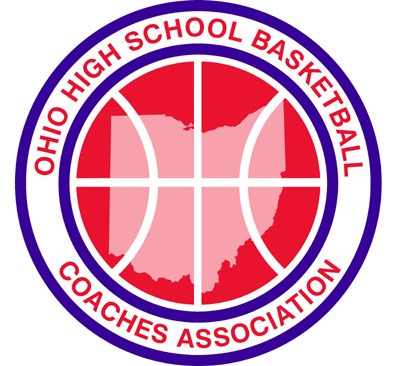 NOMINATION FORMPlease submit the nomination to:		Mike Miller						Triway High School						3205 Shreve RdDUE MARCH 1st				Wooster, OH 44691Phone:  330 – 466 – 8599Email:  coachmiller234@gmail.comDistrict:Division:I          II          III          IVPlayer Name:Player Name:Player Name:Player Name:Player Name:Coach Name:Coach Name:Coach Name:Coach Name:Coach Name:School:School:OHSBCA Member:OHSBCA Member:OHSBCA Member:OHSBCA Member:OHSBCA Member:OHSBCA Member:OHSBCA Member:OHSBCA Member:OHSBCA Member:OHSBCA Member:Yes     or     NoYes     or     NoYes     or     NoYes     or     NoPosition:Position:Position:Height:Height:Weight:Weight:Weight:Weight:Weight:Number of Years a Member of OHSBCA:Number of Years a Member of OHSBCA:Number of Years a Member of OHSBCA:Number of Years a Member of OHSBCA:Number of Years a Member of OHSBCA:Number of Years a Member of OHSBCA:Number of Years a Member of OHSBCA:Number of Years a Member of OHSBCA:Number of Years a Member of OHSBCA:Number of Years a Member of OHSBCA:Number of Years a Member of OHSBCA:Number of Years a Member of OHSBCA:Number of Years a Member of OHSBCA:Number of Years a Member of OHSBCA:Number of Years a Member of OHSBCA:Number of Years a Member of OHSBCA:Number of Years a Member of OHSBCA:Number of Years a Member of OHSBCA:SENIOR YEAR STATISTICSSENIOR YEAR STATISTICSSENIOR YEAR STATISTICSSENIOR YEAR STATISTICSSENIOR YEAR STATISTICSSENIOR YEAR STATISTICSSENIOR YEAR STATISTICSSENIOR YEAR STATISTICSSENIOR YEAR STATISTICSSENIOR YEAR STATISTICSSENIOR YEAR STATISTICSSENIOR YEAR STATISTICSSENIOR YEAR STATISTICSSENIOR YEAR STATISTICSSENIOR YEAR STATISTICSSENIOR YEAR STATISTICSSENIOR YEAR STATISTICSSENIOR YEAR STATISTICSSENIOR YEAR STATISTICSSENIOR YEAR STATISTICSSENIOR YEAR STATISTICSSENIOR YEAR STATISTICSSENIOR YEAR STATISTICSSENIOR YEAR STATISTICSSENIOR YEAR STATISTICSSENIOR YEAR STATISTICSSENIOR YEAR STATISTICSSENIOR YEAR STATISTICSSENIOR YEAR STATISTICSSENIOR YEAR STATISTICSSENIOR YEAR STATISTICSSENIOR YEAR STATISTICSSENIOR YEAR STATISTICSSENIOR YEAR STATISTICSSENIOR YEAR STATISTICSSENIOR YEAR STATISTICSSENIOR YEAR STATISTICSSENIOR YEAR STATISTICSSENIOR YEAR STATISTICSPoints Per Game:Points Per Game:Points Per Game:Points Per Game:Points Per Game:Points Per Game:Points Per Game:Rebounds Per Game:Rebounds Per Game:Rebounds Per Game:Rebounds Per Game:Rebounds Per Game:Rebounds Per Game:Rebounds Per Game:Rebounds Per Game:Rebounds Per Game:Rebounds Per Game:Rebounds Per Game:Rebounds Per Game:Assists Per Game:Assists Per Game:Assists Per Game:Assists Per Game:Assists Per Game:Assists Per Game:Assists Per Game:Assists Per Game:Assists Per Game:Assists Per Game:Assists Per Game:Steals Per Game:Steals Per Game:Steals Per Game:Steals Per Game:Steals Per Game:Steals Per Game:Steals Per Game:FG%FG%FG%FG%FG%FG%FG%FT%FT%FT%3FG%3FG%3FG%3FG%3FG%Number of Games Played in:Number of Games Played in:Number of Games Played in:Number of Games Played in:Number of Games Played in:Number of Games Played in:Number of Games Played in:Number of Games Played in:Number of Games Played in:Team Record:Team Record:Team Record:Team Record:Team Record:Team Record:Team Record:Team Record:Team Record:Team Record:Team Record:Team Record:Team Record:Team Record:Team Record:Team Record:Team Record:Coaches Comments:Coaches Comments:Coaches Comments:Coaches Comments:Coaches Comments:Coaches Comments:Coaches Comments:CAREER STATISTICSCAREER STATISTICSCAREER STATISTICSCAREER STATISTICSCAREER STATISTICSCAREER STATISTICSCAREER STATISTICSCAREER STATISTICSCAREER STATISTICSCAREER STATISTICSCAREER STATISTICSCAREER STATISTICSCAREER STATISTICSCAREER STATISTICSCAREER STATISTICSCAREER STATISTICSCAREER STATISTICSCAREER STATISTICSCAREER STATISTICSCAREER STATISTICSCAREER STATISTICSCAREER STATISTICSCAREER STATISTICSCAREER STATISTICSCAREER STATISTICSCAREER STATISTICSCAREER STATISTICSCAREER STATISTICSCAREER STATISTICSCAREER STATISTICSCAREER STATISTICSCAREER STATISTICSCAREER STATISTICSCAREER STATISTICSCAREER STATISTICSCAREER STATISTICSCAREER STATISTICSCAREER STATISTICSCAREER STATISTICSPoints Per Game:Points Per Game:Points Per Game:Points Per Game:Points Per Game:Points Per Game:Points Per Game:Rebounds Per Game:Rebounds Per Game:Rebounds Per Game:Rebounds Per Game:Rebounds Per Game:Rebounds Per Game:Rebounds Per Game:Rebounds Per Game:Rebounds Per Game:Rebounds Per Game:Rebounds Per Game:Rebounds Per Game:Assists Per Game:Assists Per Game:Assists Per Game:Assists Per Game:Assists Per Game:Assists Per Game:Assists Per Game:Assists Per Game:Assists Per Game:Assists Per Game:Assists Per Game:Steals Per Game:Steals Per Game:Steals Per Game:Steals Per Game:Steals Per Game:Steals Per Game:Steals Per Game:FG%FG%FG%FG%FG%FG%FG%FT%FT%FT%3FG%3FG%3FG%3FG%3FG%Number of Years on Varsity:Number of Years on Varsity:Number of Years on Varsity:Number of Years on Varsity:Number of Years on Varsity:Number of Years on Varsity:Number of Years on Varsity:Number of Years on Varsity:Number of Years on Varsity:Number of Varsity Games:Number of Varsity Games:Number of Varsity Games:Number of Varsity Games:Number of Varsity Games:Number of Varsity Games:Number of Varsity Games:Number of Varsity Games:Number of Varsity Games:Number of Varsity Games:Team Record:Team Record:Team Record:Team Record:Team Record:Team Record:Team Record:Team Record:Honors:Honors:Honors:Honors:ACADEMICSACADEMICSACADEMICSACADEMICSACADEMICSACADEMICSACADEMICSACADEMICSACADEMICSACADEMICSACADEMICSACADEMICSACADEMICSACADEMICSACADEMICSACADEMICSACADEMICSACADEMICSACADEMICSACADEMICSACADEMICSACADEMICSACADEMICSACADEMICSACADEMICSACADEMICSACADEMICSACADEMICSACADEMICSACADEMICSACADEMICSACADEMICSACADEMICSACADEMICSACADEMICSACADEMICSACADEMICSACADEMICSACADEMICSGPA:Class Rank:Class Rank:Class Rank:Class Rank:Class Rank:Class Rank:Class Rank:Class Rank:Test Scores:Test Scores:Test Scores:Test Scores:Test Scores:Test Scores:Test Scores:Test Scores:Test Scores:Test Scores:Has this player signed with a college?Has this player signed with a college?Has this player signed with a college?Has this player signed with a college?Has this player signed with a college?Has this player signed with a college?Has this player signed with a college?Has this player signed with a college?Has this player signed with a college?Has this player signed with a college?Has this player signed with a college?Has this player signed with a college?Has this player signed with a college?Yes   or   NoYes   or   NoYes   or   NoYes   or   NoYes   or   NoYes   or   NoIf so, name of college:If so, name of college:If so, name of college:If so, name of college:If so, name of college:If so, name of college:If so, name of college:If so, name of college:If so, name of college:If so, name of college:Submitted by District Director:Submitted by District Director:Submitted by District Director:Submitted by District Director:Submitted by District Director:Submitted by District Director:Submitted by District Director:Submitted by District Director:Submitted by District Director:Submitted by District Director:Date:Date:Date:Date:All Nominations must include a photograph of the nominee, otherwise Nomination is voided.All Nominations must include a photograph of the nominee, otherwise Nomination is voided.All Nominations must include a photograph of the nominee, otherwise Nomination is voided.All Nominations must include a photograph of the nominee, otherwise Nomination is voided.All Nominations must include a photograph of the nominee, otherwise Nomination is voided.All Nominations must include a photograph of the nominee, otherwise Nomination is voided.All Nominations must include a photograph of the nominee, otherwise Nomination is voided.All Nominations must include a photograph of the nominee, otherwise Nomination is voided.All Nominations must include a photograph of the nominee, otherwise Nomination is voided.All Nominations must include a photograph of the nominee, otherwise Nomination is voided.All Nominations must include a photograph of the nominee, otherwise Nomination is voided.All Nominations must include a photograph of the nominee, otherwise Nomination is voided.All Nominations must include a photograph of the nominee, otherwise Nomination is voided.All Nominations must include a photograph of the nominee, otherwise Nomination is voided.All Nominations must include a photograph of the nominee, otherwise Nomination is voided.All Nominations must include a photograph of the nominee, otherwise Nomination is voided.All Nominations must include a photograph of the nominee, otherwise Nomination is voided.All Nominations must include a photograph of the nominee, otherwise Nomination is voided.All Nominations must include a photograph of the nominee, otherwise Nomination is voided.All Nominations must include a photograph of the nominee, otherwise Nomination is voided.All Nominations must include a photograph of the nominee, otherwise Nomination is voided.All Nominations must include a photograph of the nominee, otherwise Nomination is voided.All Nominations must include a photograph of the nominee, otherwise Nomination is voided.All Nominations must include a photograph of the nominee, otherwise Nomination is voided.All Nominations must include a photograph of the nominee, otherwise Nomination is voided.All Nominations must include a photograph of the nominee, otherwise Nomination is voided.All Nominations must include a photograph of the nominee, otherwise Nomination is voided.All Nominations must include a photograph of the nominee, otherwise Nomination is voided.All Nominations must include a photograph of the nominee, otherwise Nomination is voided.All Nominations must include a photograph of the nominee, otherwise Nomination is voided.All Nominations must include a photograph of the nominee, otherwise Nomination is voided.All Nominations must include a photograph of the nominee, otherwise Nomination is voided.All Nominations must include a photograph of the nominee, otherwise Nomination is voided.All Nominations must include a photograph of the nominee, otherwise Nomination is voided.All Nominations must include a photograph of the nominee, otherwise Nomination is voided.All Nominations must include a photograph of the nominee, otherwise Nomination is voided.All Nominations must include a photograph of the nominee, otherwise Nomination is voided.All Nominations must include a photograph of the nominee, otherwise Nomination is voided.All Nominations must include a photograph of the nominee, otherwise Nomination is voided.